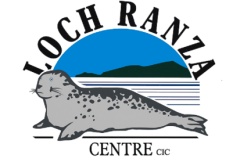 Lochranza Field Centre  Site Specific Risk Assessment: Glen Rosa & Glen Sannox: all Field StudiesDate: 22/01/2019Completed By: Chris Traill Where Hazards have been identified as Generic to all activities the controls are specified within the Generic Instructing StandardsWhere Hazards have been identified as Generic to all Lochranza Field Studies activities the controls are specified within the Generic Off Lochranza Local Operating Area Risk AssessmentWhere Hazards have been identified as Generic to all mountainous and remote area Field Studies the controls are specified within the Generic Risk Assessment: Study - Mountainous Areas.(Key:  1-7 = Low Risk; 8-15 = Medium Risk; 16-25 = High Risk)Endorsed for Lochranza Centre CIC by Chris Traill, DirectorDate: 22/01/2019Hazards      (please specify)Existing Control Measures(please specify if present)Residual Risk Level(Insert values and multiplescore : see key )Residual Risk Level(Insert values and multiplescore : see key )Residual Risk Level(Insert values and multiplescore : see key )LowMedHighInjury caused by slips, trips and falls on difficult terrain: steep ground, very wet/waterlogged ground, narrow paths and rocky terrain.Lead instructor to be Mountain Leader (Summer) Award trained. Group to be briefed on potential hazard. Small or temporary hazards to be avoided where possible. Instructor to be at front and responsible adult at rear of group. Leading instructor to control and reduce group speed as necessary. Group to tackle very steep ground one at a time.3x2 = 6Upper Glens Rosa and Sannox: illness or injury caused by wind chill, time taken for emergency services to reach group in an area of patchy or no mobile phone signal and long walk out to trail head.Between the large granite boulder in Glen Rosa (NR981397) and the burn below Cnocan Donna in Glen Sannox (NR999450) the route is more than 30 minutes from a trailhead and is classified as a Remote and Mountainous Area. If this route is taken then the lead instructor with each group (1:12) must be Mountain Leader (Summer) Award assessed. A confidence rope and emergency bothy shelter will be carried with each group (1:12) in accordance with the SSOP. The lead instructor will have previously walked the route.4x2 = 8Rosa Circuit footbridge: slips, trips and falls from narrow bridge with single handrail into deep plunge pool.Instructor to brief the group on the potential hazards prior to crossing the bridge. . Instructor to be at front and responsible adult at rear of group. The bridge and narrow path on the right bank to be traversed in single file.3x2 = 6Contact with domestic animals injury or illness caused by cattle.Highland cattle are grazed in Glen Rosa and Brodick Country Park. Instructor briefs group and leads them past the cattle. Participants behave in a calm and quiet manner. Participants never deliberately walk between a nursing mother and her calf.3x2 = 6Injury caused by collapse of sections in sediment.Participants to be briefed on potential hazards of working below faces in unconsolidated sediment and are directed to avoid particularly unstable areas. Hard hats are to be worn if working below a section which is more than 1 metre high or overhanging.4x2 = 8River Crossings. Injury caused by Slips, trips and falls in moving water.Participants to be briefed on underfoot conditions in the river and location of strong currents. Instructor demonstrates safe procedure and acts as spotter if required. Crossings are not made if river level is approaching knee level or is predicted to rise to knee level. Participants are made aware that safety takes priority.3x2 = 6Scrambling. Injury caused while traversing drop-offs, rock steps and scrambles.Instructor to brief the group prior to approaching the Whinn Dyke gully and takes the assessed route over the Saddle. Instructor or designated person to spot participants at significant hazards. Party moves as one group through the Whinn Dyke gully. In rapidly deteriorating conditions the "by pass" route through Coire nam Fuaran may be used as an emergency escape route.4x2 = 8Deer Stalking: injury caused by accidental interaction with deer management activities.Between 16 August and 20 October stalking activities are monitored using the Hillphone and an appropriate route selected through the high level area between Sannox and Glen Rosa on the Sannox and NTS Goatfell Estates. Group stay on the footpaths or follow main water courses during the stalking season.4x1 = 4Old mine workings; injury or illness from collapse or ingestion of sump water.Instructor briefs participants on potential hazards before approaching the abandoned mine workings in Glen Sannox. No one to enter the old mine workings, cross over safety fences or stand on remains of mine shaft caps.4x1 = 1Adventure Playground at the NTS Brodick Castle Country Park.The adventure playground is owned by the National Trust for Scotland and is checked regularly by NTS personal as per their operating procedures. The instructor will carry out a rapid visual inspection of the play area looking for obviously damage and closed areas. Participants will be briefed on safe use of play area. Instructor to remain vigilant at all times.3x2 = 6